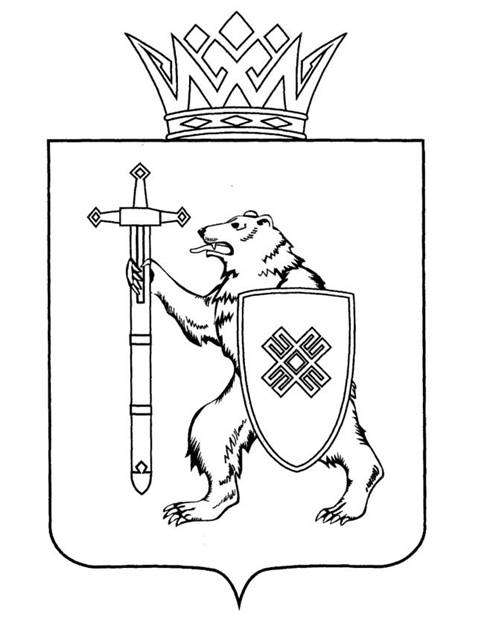 Тел. (8362) 64-14-17, 64-13-99, факс (8362) 64-14-11, E-mail: info@gsmari.ruПРОТОКОЛ ПРОВЕДЕНИЯЗАСЕДАНИЯ КОМИТЕТА № 59ПОВЕСТКА ДНЯ:I. Нулевое чтение направленных в Комитет законопроектов и проектов постановлений1. О проекте закона Республики Марий Эл «О внесении изменений 
в Закон Республики Марий Эл «О республиканском бюджете Республики Марий Эл на 2022 год и на плановый период 2023 и 2024 годов».Комитет решил: 1. Поддержать проект закона Республики Марий Эл «О внесении изменений в Закон Республики Марий Эл «О республиканском бюджете Республики Марий Эл на 2022 год и на плановый период 2023 и 2024 годов» 
с учетом предложений Правительства Республики Марий Эл и внести 
на рассмотрение Государственного Собрания Республики Марий Эл.2. Направить настоящее решение в головной Комитет Государственного Собрания Республики Марий Эл по бюджету.2. О проекте закона Республики Марий Эл «О внесении изменений 
в Закон Республики Марий Эл «О регулировании отношений в области налогов и сборов в Республике Марий Эл».Комитет решил: 1. Поддержать проект закона Республики Марий Эл 
«О внесении изменений в Закон Республики Марий Эл 
«О регулировании отношений в области налогов и сборов 
в Республике Марий Эл» и внести на рассмотрение Государственного Собрания Республики Марий Эл.2. Направить настоящее решение в головной Комитет Государственного Собрания Республики Марий Эл по бюджету.3. О проекте постановления Государственного Собрания Республики Марий Эл «О внесении изменений в Положение о Молодежном парламенте Республики Марий Эл».Комитет решил: 1. Поддержать проект постановления Государственного Собрания Республики Марий Эл «О внесении изменений в Положение о Молодежном парламенте Республики Марий Эл» с учетом предложения Комитета Государственного Собрания Республики Марий Эл по социальному развитию и внести на рассмотрение Государственного Собрания Республики Марий Эл.2. Направить настоящее решение в головной Комитет Государственного Собрания Республики Марий Эл по социальному развитию.II. Организационные вопросы4. О предложениях к повестке дня двадцать девятой сессии Государственного Собрания Республики Марий Эл.Комитет решил:Согласиться с предложенной повесткой дня двадцать девятой сессии Государственного Собрания Республики Марий Эл.5. О секретариате двадцать девятой сессии Государственного Собрания Республики Марий Эл.Комитет решил:Согласиться с предложенными кандидатурами в состав секретариата двадцать девятой сессии Государственного Собрания:Бронников Максим Вячеславович;Киселев Алексей Леонидович;Мирбадалев Антон Алексеевич.Руководителем секретариата предлагается избрать 
Бронникова Максима Вячеславовича.6. О порядке работы двадцать девятой сессии Государственного Собрания Республики Марий ЭлКомитет решил:1. Согласиться с порядком работы двадцать девятой сессии Государственного Собрания Республики Марий Эл.2. Проект постановления поддержать и внести на рассмотрение Государственного Собрания Республики Марий Эл.III. Вопросы ведения Комитета7. Об итогах деятельности Комитета Государственного Собрания Республики Марий Эл по здравоохранению, культуре и спорту 
за I полугодие 2022 года.Комитет решил:Информацию принять к сведению.IV. Разное8. Разное.Вопросов не поступало и решений не принималось.V. О проектах федеральных законов, законодательных инициативах
 и обращениях законодательных (представительных) органов государственной власти субъектов Российской Федерации, 
поступивших на рассмотрение Комитета9. О проекте федерального закона № 140507-8 «О внесении изменения в статью 55 Федерального закона «Об обращении лекарственных средств» (в части расширения ассортимента аптечных организаций) – внесён депутатами Государственной Думы А.П.Петровым, О.И.Иванинским, Т.А.Кусайко.10. О проекте федерального закона № 155843-8 «О внесении изменений в статью 54 Федерального закона «О наркотических средствах и психотропных веществах» (в части социальной реабилитации больных наркоманией) – внесён Правительством Российской Федерации.11. О проекте федерального закона № 140235-8 «О внесении изменений в статью 52.1 Федерального закона «Об объектах культурного наследия (памятниках истории и культуры) народов Российской Федерации» и признании утратившим силу пункта 2 статьи 1 Федерального закона «О внесении изменений в статью 52.1 Федерального закона «Об объектах культурного наследия (памятниках истории и культуры народов Российской Федерации» – внесён Законодательным Собранием Владимирской области.12. Об обращении Думы Астраханской области к Правительству Российской Федерации по вопросу лекарственного обеспечения отдельных категорий граждан.13. Об обращении Законодательного Собрания Омской области 
к Министру здравоохранения Российской Федерации М.А.Мурашко 
по вопросу о внесении изменений в федеральное законодательство 
в части запрета реализации физическим лицам прекурсора 1,4 – бутандиол.По вопросам 9-13 о проектах федеральных законов, законодательных инициативах и обращениях законодательных (представительных) органов государственной власти субъектов Российской Федерации, 
поступивших на рассмотрение, Комитет решил:Информацию принять к сведению.МАРИЙ ЭЛ РЕСПУБЛИКЫН КУГЫЖАНЫШ ПОГЫНЖОГОСУДАРСТВЕННОЕ СОБРАНИЕ РЕСПУБЛИКИ МАРИЙ ЭЛТАЗАЛЫК АРАЛЫМЕ ШОТЫШТО, TÿВЫРА  ДА СПОРТ КОМИТЕТКОМИТЕТ ПО ЗДРАВООХРАНЕНИЮ, КУЛЬТУРЕ И СПОРТУЛенин проспект, 29-ше,Йошкар-Ола, 424001Ленинский проспект, 29,г. Йошкар-Ола, 42400121 июля 2022 года11:00кабинет 211 (1)